SULCN Meeting 															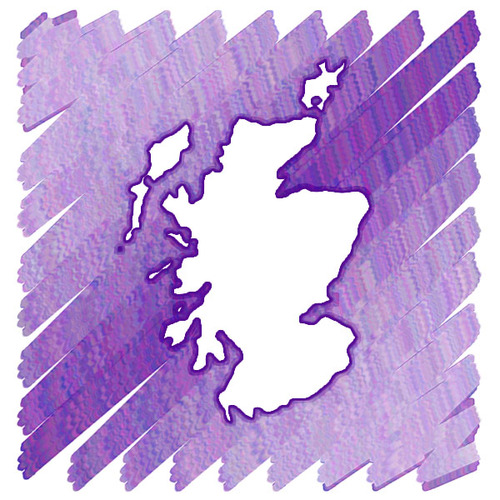 Venue: Glasgow Caledonian University, Govan Mbeki Building, Room A526FDate: 8th June 2016Time: 4-5pmAttendees: Malcolm Combe, Donald Nicolson (15mins), Claire McFadzean, Ian Laing, David Scott, Usman Mohammed, Douglas Kirk, Ross Wilson, Louise Thompson, Martyn Ross, Amy Riley, Katy Hood, Roisin Donnelly, Gergana Chausheva, Agnieszka Zakrzewska, Kapil Summan, Arlene McDaid, Gerry McGee, John Glover,  Katrina DurieApologies: Rebecca McKenzie, Donald Nicolson (45mins), Rob Marrs, Rhonda Wheate, Madelaine Cassidy, Heather GordonNoAgenda ItemStatusActionBy WhoBy WhenComments4Previous Minutes2nd April 2015Approved by Malcolm and Donald5Reflections on  SULCN Conference 2015The theme in 2015 was “Pushing the boundaries”, which looked at non-traditional clinic activities like public interest litigation. All those who attended that event and this meeting reported they found the conference helpful and enjoyable.Malcolm has produced good online resources - http://www.journalonline.co.uk/Magazine/60-7/1020510.aspx  https://storify.com/MalcolmCombe/scottish-university-law-clinic-network-20156Report on Workshop A Donald Nicholson led a discussion of his yet to be published paper examining choices to make when designing clinics to maximise community impact. Students formed two groups and decided on key points in order to bid for start-up funding.  The judging panel awarded notional funding to both groups.Both groups had similar approaches in terms of setting-up (no compulsion).  Both groups were campus based, however, judges were inclined to take services to the community.Discussion also focused on Direct Social Justice v Indirect Social Justice7Report on Workshop BRob Marrs, Senior Policy and Development Manager at the Law Society of Scotland hosted a workshop on Street Law. This is a concept used worldwide and it utilises highly-participatory, law-focused lessons to educate people about their rights and the legal process.The Street Law session focused on the case of Michael Morton and Statutory Interpretation of the law that “No children should be allowed on the streets at night”.8Proposal for SULCN chairDonald proposed that Malcolm be appointed SULCN chair for a 2-3 year period.  This was seconded by Claire.Drafting constitution (include tenure of Chair and membership requirement)SULCN groupUnanimous support for the proposal from attendees8Street LawMalcolm advised that he has a pdf copy of the new Street Law book by David McQuoid-Mason and is happy to forward to any law clinic that requires it.E-mail Malcolm directly if the book would assist your Street Law provisionAll Law Clinics8Meeting/Workshop 8th June @GCUMalcolm thanked GCU for hosting the workshops and meeting at short notice8aDate of SULCN conference 2016Abertay University suggested 20th, 21st, 27th or 28th September 2016 as viable dates for them.  There was no one date that was agreed as suitable for all.It was noted that the new theme of the 2016 Conference will be Clinical EducationAbertay University to select a date to host the conferenceKen SwintonasapNote: Not discussed at the meeting but it was raised afterwards -two public holidays on 23rd and 26th September, this may impact on availability of people and may be worth considering in the selection process.8bFurther Activities in 2016Second SULCN meeting in 2016Which Law Clinic is to host second meeting?Scheduling will be dependent on the date of the SULCN conferenceProposed Abertay or Edinburgh Malcolm CombeMalcolm to confirm location once Conference date is confirmedAfter conference date has been confirmed8cDate of SULCN conference 2017Confirmed that GCU will host 2017 conference – it was agreed that a June date would be preferableCheck room availability at GCUClaire McFadzean & Ian LaingSeptemberMalcolm advised Wed & Fri have been popular days historically but not mandatory8dPotential themes for 2017 conferenceSustainability – original 2016 theme = potential workshopInnocence Project = potential workshopHow to start/run a law clinic = potential workshopUse of Virtual Reality – impact on juries = potential workshop or talking pointCradle to grave – link with the profession  = potential theme/workshopAccess – beyond our campus = GCU suggestion for theme.           Link to on-line resources & rural   broadband problemsGCU Law Clinic to draft a full programmeClaire McFadzean & Ian LaingSeptember9Hackathon17th -19th June 2016Glasgow - “Tech for Justice 2016”Presentation by Arlene McDaid from Legal Hackers on 3 day innovation lab.Concept is for teams of 4-6 people to take part in the challenge – legal technology – build something with the potential to take forward as a start-uphttps://www.eventbrite.co.uk/e/tech4justice-hackathon-registration-25904674579?aff=ebrowse Contact Malcolm directly if you are interested in forming a SULCN team for the challengeAll SULCN membersasapHosted by MacRoberts, Glasgow in conjunction with the Law Society of Scotland and Legal Hackers Scotland10Date of Next SULCN meetingNot confirmedTo be decided following setting of conference dateMalcolm to circulate possible dates in due course